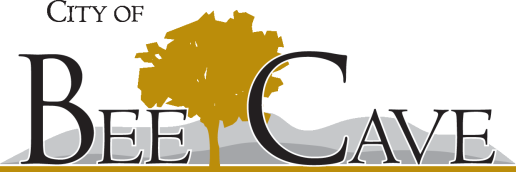 AGENDA    Regular MeetingPlanning and Zoning CommissionTuesday October 18, 2022 6:00 p.m., City Hall4000 Galleria ParkwayBee Cave, TX 78738-3104A quorum of the Bee Cave City Council may be present. THE CITY OF BEE CAVE COMMISSION MEETINGS ARE AVAILABLE TO ALL PERSONS REGARDLESS OF DISABILITY. IF YOU REQUIRE SPECIAL ASSISTANCE, PLEASE CONTACT REGGIE BROOKS AT 512-767-6675 AT LEAST 48 HOURS IN ADVANCE OF THE MEETING. THANK YOU.Call meeting to order	Roll CallPledge of AllegianceConsider approval of minutes of the regular meeting conducted on October 4, 2022.Public hearing, discussion, and possible action on Ordinance No. 494 to rezone the property located at 13925 W State Hwy 71 from Residential Estate (R-1) and Neighborhood Mixed-Use (MU-N) to Neighborhood Mixed-Use (MU-N) to correct a scrivener’s error.Discuss and consider action on the Preliminary Plat of Sanctuary at Spanish Oaks, a 21.80 acre tract located at 13025 Flowering Senna Bend, Bee Cave, Texas.Discuss 5-year update of the Our Bee Cave 2037 Comprehensive Plan and review Mobility and Public Facilities & Services elements of the Plan. Discuss progress on development of bylaws for the Planning & Zoning Commission.Agenda PlanningAdjournmentThe Commission may go into closed session at any time when permitted by Chapters 418 or 551, Texas Government Code, or Section 321.3022 of the Texas Tax Code.  Before going into closed session, a quorum of the Commission must be assembled in the meeting room, the meeting must be convened as an open meeting pursuant to proper notice, and the presiding officer must announce that a closed session will be held and must identify the sections of Chapter 551 or 418, Texas Government Code, or Section 321.3022 of the Texas Tax Code authorizing the closed session.I certify that the above notice of meeting was posted at Bee Cave City Hall, 4000 Galleria Parkway, Bee Cave, Texas, on the _______ day of October 2022 at ________.                                  	_____________________ 	           Reggie Brooks, Deputy City Secretary   